Муниципальное автономное учреждение дополнительного образования ЗАТО Северск«Детская школа искусств»Программа по учебному предметуПО.01.УП.01 РИТМИКАдополнительной  общеразвивающей  программыв области хореографического искусства«ДЕТКИ В БАЛЕТКАХ»предметная область	ПО.01. ХУДОЖЕСТВЕННО-ТВОРЧЕСКАЯ ПОДГОТОВКАЗАТО Северск, 2020Структура программы учебного предметаI. Пояснительная записка                                                                               - Характеристика учебного предмета, его место и роль в образовательном процессе.- Срок реализации учебного предмета.- Объем учебного времени, предусмотренный учебным планом образовательного учреждения на реализацию учебного предмета. - Сведения о затратах учебного времени.- Форма проведения учебных аудиторных занятий.- Цель и задачи учебного предмета.- Структура программы.- Методы обучения.- Описание материально-технических условий реализации учебного предмета.II. Содержание учебного предмета                                                                - Учебно-тематический план.- Годовые требования.III. Требования к уровню подготовки обучающихся                                 IV. Формы и методы контроля, система оценок                                         - Аттестация: цели, виды, форма, содержание. - Критерии оценивания качества исплнения.V. Методическое обеспечение учебного процесса                                       VI. Список литературы                                                                                    I. Пояснительная записка
1.  Характеристика учебного предмета, его место и роль в образовательном процессе        Программа  учебного предмета «Ритмика» разработана на основе «Рекомендаций по организации образовательной и методической деятельности при реализации общеразвивающих программ в области искусств», направленных письмом Министерства культуры Российской Федерации от 21.11.2013 №191-01-39/06-ГИ, примерной программы по  учебному предмету «Ритмика» (Москва 2012 г.), а также с учетом многолетнего педагогического опыта в области хореографического искусства.На занятиях по ритмике происходит непосредственное и всестороннее обучение и развитие ребенка на основе гармоничного сочетания музыкального, двигательного, физического и интеллектуального развития. Дисциплина «Ритмика» является первой ступенью в хореографическом образовании и базовым предметом для овладения другими хореографическими дисциплинами.Срок реализации учебного предмета «Ритмика»Срок освоения программы для детей, поступивших в образовательное учреждение в возрасте 3-4 лет, составляет 1 год; продолжительность учебных занятий составляет 36 недель.Объем учебного времени, предусмотренный учебным планом образовательного учреждения на реализацию предметаОбщая трудоемкость учебного предмета «Ритмика» составляет 93 часа: 72 часа – аудиторные занятия, 21 час – самостоятельная работа.Сведения о затратах учебного времени, предусмотренного на освоение учебного предмета «Ритмика», на максимальную, самостоятельную нагрузку обучающихся и аудиторные занятия:Форма проведения учебных аудиторных занятийМелкогрупповая (от 4 до 15 человек). Рекомендуемая продолжительность урока - 20 минут.6. Цель и задачи учебного предметаЦель: Содействие гармоничному развитию личности обучающихся средствами танцевально-игровой гимнастики.   Задачи: Сформировать и закрепить у обучающихся танцевальные навыки и умения в соответствии с программными требованиями.Развить творческие способности, потребность самовыражения в движении под музыку.Развить музыкальность.Развить психические процессы.Сформировать правильную  осанку.Приобщить  обучающихся к здоровому образу жизни.Воспитать нравственно-коммуникативные качества обучающихся.7.Структура программыОбоснованием структуры программы являются все аспекты работы преподавателя с учащимся. Программа содержит следующие разделы:сведения о затратах учебного времени, предусмотренного на освоение учебного предмета;распределение учебного материала по годам обучения;описание дидактических единиц учебного предмета;требования к уровню подготовки обучающихся;формы и методы контроля, система оценок;методическое обеспечение учебного процесса.В соответствии с данными направлениями строится основной раздел программы «Содержание учебного предмета». 8. Методы обученияДля достижения поставленной цели и реализации задач предмета используются следующие методы обучения.Наглядныйнаглядно-слуховой прием;наглядно-зрительный прием.Исполнение музыки должно сопровождаться показом. Показ движения нужно заранее хорошо продумать: сравнительно легко продемонстрировать действия отдельных персонажей-образов и намного сложнее развернуть сюжет игры или различные хороводные построения.СловесныйБеседа о характере музыки, средствах ее выразительности, объяснение, рассказ, напоминание, оценка и т. д. Этот метод широко применяется в процессе обучения ритмике как самостоятельный, так и в сочетании с наглядным и практическим методами.Применение его своеобразно тем, что состоит в выборе отдельных приемов и в дозировке их в зависимости от формы занятий и возраста детей. Так, к образно-сюжетному рассказу чаще прибегают при разучивании игры (особенно в младшей группе); к объяснению, напоминанию — в упражнениях, танцах.ПрактическийПри использовании практического метода (многократное выполнение конкретного музыкально-ритмического движения) особенно важно предварительно «отрабатывать» в подводящих, подготовительных упражнениях элементы бега, поскоков, подпрыгиваний, манипуляций с предметами и т.д., а затем уже включать их в игры, пляски и хороводы.Предложенные методы работы являются наиболее продуктивными при реализации поставленных целей и задачей учебного предмета и основаны на проверенных методиках и сложившихся традициях в хореографическом образовании.9. Описание материально-технических условий реализации учебного предметаМатериально-техническая база Детской школы искусств  соответствует  санитарным и противопожарным нормам, нормам охраны труда. Материально-техническое обеспечение включает в себя:кабинеты хореографии: корпус №2 № 111 (60,2 м2), № 114 (39,4 м2),  имеющие  пригодное для танца напольное линолеумное покрытие, балетные станки, зеркальную стенку;наличие музыкального инструмента (синтезатора), ноутбука и аудиоаппаратуры  в кабинетах  хореографии;помещения для работы со специализированными материалами (фонотеку, видеотеку, фильмотеку);костюмерную, располагающую необходимым количеством костюмов для учебных занятий, репетиционного процесса, сценических выступлений;раздевалки для обучающихся и преподавателей;зрительный зал корпус №2 ауд. № 201 (305,5 м2).В Детской школе искусств  созданы  условия для содержания, своевременного обслуживания и ремонта музыкальных инструментов, содержания, обслуживания и ремонта кабинетов  хореографии.II. Содержание учебного предметаВ данной программе весь материал систематизирован в разделы, которые в той или иной степени взаимосвязаны друг с другом, что позволяет достичь необходимых результатов в комплексном развитии учащегося:   игроритмика;  танцевально-ритмическая гимнастика;игропластика; пальчиковая гимнастика;  строевые упражнения; музыкально-подвижные игры;элементы хореографии. «Игроритмика» является основой для развития чувства ритма и двигательных способностей детей, позволяющих свободно, красиво и скоординировано правильно выполнять движения под музыку, соответственно ее структурным особенностям, характеру, метру, ритму, темпу и другим средствам музыкальной выразительности. В этот раздел входят специальные упражнения для согласования движений с музыкой, музыкальные задания и игры.  «Танцевально – ритмическая гимнастика». Здесь представлены образно-танцевальные композиции, каждая из которых имеет целевую направленность, сюжетный характер и завершенность. Упражнения, входящие в такую композицию, оказывая определенное воздействие на детей, решают конкретные задачи программы, способствуют развитию музыкальности, двигательных качеств и умений, развитию творческих способностей, нравственно-коммуникативных качеств личности, тренировке психических процессов.  «Игропластика» основывается на использовании в образных и игровых двигательных действиях и заданиях специальных упражнений на растяжку для развития мышечной силы и гибкости, что способствует укреплению позвоночника и позволяет предотвратить нарушения осанки и исправить ее. «Пальчиковая гимнастика» в программе служит основой для развития ручной умелости, мелкой моторики и координации движений рук. Упражнения, превращая учебный процесс в увлекательную игру, не только обогащают мир внутренний мир ребенка, но и оказывают положительное воздействие на улучшение памяти, мышления, развивают фантазию. Очень важным фактором, необходимым для развития речи, является то, что в пальчиковых играх все подражательные действия сопровождаются стихами.  «Строевые упражнения» являются средством организации занимающихся и целесообразного их размещения в зале. Строевые упражнения способствуют развитию умений ориентироваться в пространстве: самостоятельно находить свободное место в зале, перестраиваться в круг, становиться в пары и друг за другом, строиться в шеренгу и колонну, в несколько кругов.   «Музыкально-подвижные игры» содержат упражнения, применяемые практически на всех занятиях, и являются ведущим видом деятельности дошкольника. Здесь используются приемы имитации, подражания, образные сравнения, ролевые ситуации, соревнования – все то, что требуется для достижения поставленной цели при проведении занятий по ритмике.   «Элементы хореографии». Они используются с целью развития координации, выразительности движений, гибкости, силы мышц ног и туловища. Все хореографические упражнения являются прекрасным средством формирования осанки и культуры движений.   
2. Учебно-тематический план3.Годовые требованияГодовые требования для обучающихся с 3 летопределять характер музыки словами (грустный, веселый);уметь исполнять движения;выполнять основные движения упражнений с предметами и без них под музыку преимущественно на 4/4;начинать движение вместе с музыкой;уметь координировать движения - рук, ног и головы, при ходьбе, беге;уметь ориентироваться в пространстве кабинета;определять право и лево в движении и исполнении упражнения с использованием предметов;хорошо владеть движениями с предметами танца;уметь свободно держать корпус, голову и руки в тех или иных положениях;уметь работать в паре движения.Годовые требования для обучающихся с 4 летзнать термины: громко—тихо, характер музыки (бодрый, веселый, печальный, грустный), темп музыки и движения (быстро, медленно);уметь работать в паре и синхронизировать движения;хорошо владеть движениями с предметом танца;выполнять основные движения упражнений с предметами и без них под музыку на 2/4, 4/4;слышать изменения звучания музыки и передавать их изменением движения;выполнять подражательные движения;уметь танцевать в паре;уметь ориентироваться в пространстве кабинета;уметь свободно и правильно держать корпус, голову в тех или иных позах, согласно выполнению движения или комбинации.III. Требования к уровню подготовки обучающихсяРезультатом освоения программы «Ритмика», является приобретение обучающимися следующих знаний, умений и навыков:передавать в пластике разнообразный характер музыки, различные оттенки настроения;  передавать основные средства музыкальной выразительности;различать жанр произведения и выражать это самостоятельно в соответствующих движениях и в слове;передавать в пластике музыкальный образ, используя гимнастические, имитационные, общеразвивающие и танцевальные виды движений;ориентироваться в пространстве: самостоятельно находить место в зале, перестраиваться в круг, становиться в пары и друг за другом, строиться в шеренгу и колонну, в несколько кругов;исполнять знакомые движения в различных игровых ситуациях, под другую музыку; самостоятельно начинать и заканчивать движение в соответствии с началом и концом музыки;  передавать в мимике и пантомиме образы знакомых животных и персонажей;  выразить свое восприятие в движениях, а также в рисунках и в словесном описании;выполнять изучаемые в течение года ритмические композиции и танцы-игры;находить свои оригинальные движения для выражения характера музыки, игрового образа выразительными жестами;знать основные танцевальные позиции рук и ног;знать понятия: круг, шеренга, колонна.  
IV. Формы и методы контроля, система оценокАттестация: цели, виды, форма, содержаниеОценка качества реализации программы «Ритмика» включает в себя только текущий контроль успеваемости. Управление учебным процессом невозможно без осуществления контроля знаний, умений и навыков обучающихся. Важным параметром успешного обучения является устойчивый интерес к занятиям, который проявляется в регулярном посещении занятий каждым обучающимся, стабильном составе групп. Успеваемость обучающихся проверяется на различных выступлениях: контрольных уроках, концертах, просмотрах и т.д. Текущий контроль успеваемости обучающихся проводится в счет аудиторного времени, предусмотренного на учебный предмет.Промежуточная и итоговая аттестация по данной программе не предусмотрена в связи с возрастными особенностями обучающихся.Критерии оценивания качества исполненияV. Методическое обеспечение учебного процессаУрок может иметь различную форму, которая определяется не только конкретными задачами, стоящими перед учениками, но также во многом обусловлена их индивидуальностями, а также сложившимися в процессе занятий отношениями учеников и педагога. В работе с обучающимися преподаватель должен следовать принципам последовательности, постепенности, доступности, наглядности в освоении материала. Весь процесс обучения должен быть основан на выполнении известных правил: от простого к сложному, от легкого к трудному, от известного к неизвестному.При организации и проведении занятий по предмету «Ритмика» необходимо придерживаться следующих принципов:принципа сознательности и активности, который предусматривает воспитание осмысленного овладения техникой танца; заинтересованности и творческого отношения к решению поставленных задач;принципа наглядности, который предусматривает использование при обучении комплекса средств и приемов: личная демонстрация приемов, видео и фотоматериалы, словесное описание нового приема и т.д.;принципа доступности, который требует, чтобы перед учеником ставились посильные задачи. В противном случае у обучающихся снижается интерес к занятиям. От преподавателя требуется постоянное и тщательное изучение способностей обучающихся, их возможностей в освоении конкретных элементов, оказание помощи в преодолении трудностей;принцип систематичности, который предусматривает разучивание элементов, регулярное совершенствование техники элементов и освоение новых элементов для расширения активного арсенала приемов, чередование работы и отдыха в процессе обучения с целью сохранения работоспособности и активности учеников.Процесс обучения «Ритмике» включает три этапа.На первом этапе ставятся задачи: ознакомления детей с новым упражнением, пляской, хороводом или игрой;создания целостного впечатления о музыке и движении; разучивания движения.Методика обучения состоит в следующем: педагог прослушивает вместе с детьми музыкальное произведение, раскрывает его характер, образы и показывает музыкально-ритмическое движение, стремясь пробудить в детях желание разучить его. Показ должен быть точным, эмоциональным и целостным.На втором этапе задачи расширяются, продолжатся: углубленное разучивание музыкально-ритмического движения,уточнение его элементов и создание целостного образа, настроения музыкального произведения.Педагог дает необходимые разъяснения, напоминает последовательность действий, своевременно, доброжелательно оценивает достижения детей.Задача третьего этапа заключается в том, чтобы закрепить представления о музыке и движении, поощряя детей самостоятельно выполнять разученные движения.Методика закрепления и совершенствования музыкально-ритмического движения нацелена на работу над его качеством. Преподаватель, напоминая последовательность, используя образные сравнения, отмечая удачное исполнение, создает условия для эмоционального выполнения детьми музыкально-ритмических движений.VI. Список литературыАвдеева, Л.М. Пластика. Ритм. Гармония [Текст]: Самостоятельная работа обучающихся для приобретения хореографических навыков: учебное пособие для студентов высших и средних учебных заведений искусств и культуры / Л.М. Авдеева. - СПб.: Композитор, 2006. - 51 с.Барышникова, Т.К., Азбука хореографии [Текст]: Методические указания / Т.К. Барышникова. - СПб.: Респекс, Люкси, 1996. - 252 с.Буренина, А.И. Ритмическая мозаика [Текст]: Программа по ритмической пластике для детей дошкольного и младшего школьного возраста / А.И. Буренина. - СПб.: ЛОИРО,  2000. - 220 с.Ветлугина, Н.А. Музыкальное развитие ребенка [Текст] / Н.А. Ветлугина. - М.: Просвещение, 1967. - 203 с.Волошина, Л.Н. Воспитание двигательной культуры дошкольников [Текст]: Учебно–методическое пособие / Л.Н. Волошина. - М.: Аркти, 2005. - 108 с.Горшкова, Е.В. От жеста к танцу [Текст] / Е.В. Горшкова. - М.: Изд-во «Гном и Д», 2002. - 120 с.Ефименко, Н.Н. Физкультурные сказки или как подарить детям радость движения, познания, постижения [Текст] / Н.Н. Ефименко. - Харьков: Ранок. Веста. 2005. - 64 с.Каплунова, И.М., Новоскольцева, И.А. Этот удивительный ритм. Развитие чувства ритма у детей [Текст] / И.М. Каплунова, И.А. Новоскольцева. - СПб.: Композитор, 2005. - 76 с.Конорова, Е.В. Танец и ритмика [Текст] / Е.В. Конорова. - М.: Изд-во: Музыка, 2012. - 135 с.Колодницкий, Г.А. Музыкальные игры, ритмические упражнения и танцы для детей [Текст]: Учебно-методическое пособие для педагогов / Г.А. Колодницкий. - М.: Гном-Пресс, 1997. - 64 с.Михайлова, М.А., Воронина, Н.В. Танцы, игры, упражнения для красивого движения [Текст] / М.А. Михайлова, Н.В. Воронина. - Ярославль: Академия развития, 2000. - 112 с.Пустовойтова, М.Б. Ритмика для детей [Текст]: Учебно-методическое пособие / М.Б. Пустовойтова. - М.: Гуманитарный издательский центр «ВЛАДОС», 2008. - 182 с.Разночинцева, М.А. Ритмика: двенадцать уроков [Текст]: Учебное пособие / М.А. Разночинцева. - М.: ГИТИС, 2007. - 38 с.: ил.Савчук, О. Школа танцев для детей [Текст] / О. Савчук. - СПб.: Ленинградское издательство, 2009. - 224 с.Сауко, Т.Н, Буренина, А.И. Топ-хлоп, малыши [Текст]: Программа музыкально–ритмического воспитания детей 2-3 лет / Т.Н. Сауко, А.И. Буренина. - СПб., 2001. - 120 с.Суворова, Т.И. Танцевальная ритмика для детей [Текст] / Т.И. Суворова. - СПб.: Музыкальная палитра, 2005. - 48 с.Фирилева, Ж.Е., Сайкина, Е.Г. «Са-Фи-Дансе» - танцевально-игровая гимнастика для детей [Текст] / Ж.Е. Фирилева, Е.Г. Сайкина. - СПб.: Детство-пресс, 2006. - 352 с.Федорова, Г.П. Танцы для детей [Текст] / Г.П. Федорова. - СПб.: Детство-пресс, 2000. - 40 с.Чибрикова-Луговская, А.Е. Ритмика [Текст] / А.Е. Чибрикова-Луговская. - М.: Издательский дом «Дрофа», 1998. - 104 с.Шарова, Н.И. Детский танец [Текст]: Учебное пособие / Н.И. Шарова. - СПб.: Изд-во «Лань», 2011. - 64 с.Шершнев, В.Г. От ритмики к танцу [Текст]: Программа для образовательных учреждений дополнительного образования детей / В.Г. Шершнев. - М.: Издательский дом «Один из лучших», 2008. - 39 с.ОДОБРЕНО Методическим советомМуниципального автономного учреждения дополнительного образования ЗАТО Северск«Детская школа искусств»протокол № 04от .20.04.2020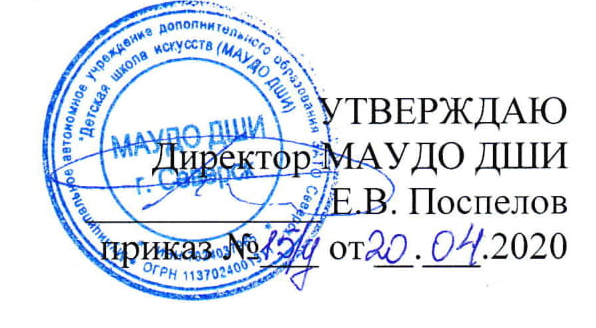 Составитель: Лавриненко Е.Г.преподаватель хореографических  дисциплинМАУДО ДШИ Рецензент:      Е.А. Тумановапреподаватель   хореографических дисциплин высшей квалификационнойкатегории     МАУДО ДШИ                                                                                          Вид учебной работы,нагрузкиЗатраты учебного времениЗатраты учебного времениВсего часовГод обучения11Полугодия12Аудиторные занятия 36367272Самостоятельная работа 10,510,52121Максимальная учебная нагрузка 46,546,59393№НаименованиеРазделовНаименованиеРазделовСодержание разделовСодержание разделовКоличество часов на  аудиторные занятияКоличество часов на  аудиторные занятия11ИгроритмикаИгроритмика- хлопки и удары ногой на каждый счет и через счет;- только на 1-ый счет;- выполнение движений руками в различном темпе;- различие динамики звука «громко-тихо».- хлопки и удары ногой на каждый счет и через счет;- только на 1-ый счет;- выполнение движений руками в различном темпе;- различие динамики звука «громко-тихо».6622Танцевально-ритмическая гимнастикаТанцевально-ритмическая гимнастика- танцевальные движения и общеразвивающие упражнения (ходьба, бег, прыжки, притопы, хлопки, наклоны, повороты);- образно-танцевальные композиции (из ранее разученных движений)- танцевальные движения и общеразвивающие упражнения (ходьба, бег, прыжки, притопы, хлопки, наклоны, повороты);- образно-танцевальные композиции (из ранее разученных движений)202033ИгропластикаИгропластика- группировка в положении лежа и сидя;- перекаты вперед-назад;   - присед ноги врозь широко;- растяжка ног;- упражнения для развития мышечной силы и гибкости в образных и игровых двигательных действиях.- группировка в положении лежа и сидя;- перекаты вперед-назад;   - присед ноги врозь широко;- растяжка ног;- упражнения для развития мышечной силы и гибкости в образных и игровых двигательных действиях.6644Пальчиковая гимнастикаПальчиковая гимнастикаУпражнения для развития:- ручной умелости;- мелкой моторики;-  координации движений рук;-поглаживание отдельных частей тела в определѐнном порядке в образно-игровой форме.Упражнения для развития:- ручной умелости;- мелкой моторики;-  координации движений рук;-поглаживание отдельных частей тела в определѐнном порядке в образно-игровой форме.6655Строевые упражненияСтроевые упражнения- построение в шеренгу и в колонну;- перестроение в круг;  - бег по кругу и по ориентирам «змейкой»;    - перестроение из одной шеренги в несколько;   - перестроение «расческа».- построение в шеренгу и в колонну;- перестроение в круг;  - бег по кругу и по ориентирам «змейкой»;    - перестроение из одной шеренги в несколько;   - перестроение «расческа».101066Музыкально-подвижные игрыМузыкально-подвижные игры- игры на определение динамики музыкального произведения;- игры для развития ритма и музыкального слуха;- игры-превращения;- игры на определение динамики музыкального произведения;- игры для развития ритма и музыкального слуха;- игры-превращения;121277Элементы хореографииЭлементы хореографии- танцевальные позиции ног: I, II, III;-танцевальные позиции рук                                                          (подготовительная, I, II, III);- выставление ноги на носок, пятку в разных направлениях;- полуприседы;- комбинации хореографических                                упражнений.- танцевальные позиции ног: I, II, III;-танцевальные позиции рук                                                          (подготовительная, I, II, III);- выставление ноги на носок, пятку в разных направлениях;- полуприседы;- комбинации хореографических                                упражнений.1212ИТОГО:ИТОГО:7272ОценкаКритерии оценивания выступления5 («отлично»)технически качественное и художественно осмысленное исполнение, отвечающее всем требованиям на данном этапе обучения4 («хорошо»)отметка отражает грамотное исполнение с небольшими недочетами (как в техническом плане, так и в художественном)